ΒΕΒΑΙΩΣΗ	Βεβαιώνεται ότι η άσκηση ιδιωτικού έργου στο(ν) …………………………………………………………………………………..……………….. (ΦΟΡΕΑΣ) για το χρονικό διάστημα από …./…../…………. έως …./…../…………. από τον/την εκπαιδευτικό, ΚΛΆΔΟΥ ΠΕ…….., …………………………………………………………………………………………….(ΟΝΟΜΑΤΕΠΩΝΥΜΟ ΕΚΠ/ΚΟΥ) του …………………………….(ΠΑΤΡΩΝΥΜΟ)   α) δεν παρακωλύει την εύρυθμη λειτουργία του σχολείου στο οποίο υπηρετεί και την ομαλή εκτέλεση των καθηκόντων του/της καιβ) ο εκπαιδευτικός δεν έχει αρνηθεί υπερωριακή απασχόληση.  Ο Διευθυντής/ντριαΌνομα Διευθυντή/ντριας  - Υπογραφή - ΣφραγίδαΕΛΛΗΝΙΚΗ ΔΗΜΟΚΡΑΤΙΑ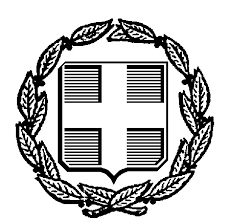 ΥΠΟΥΡΓΕΙΟ ΠΑΙΔΕΙΑΣ & ΘΡΗΣΚΕΥΜΑΤΩΝΠΕΡΙΦΕΡΕΙΑΚΗ ΔΙΕΥΘΥΝΣΗΠΡΩΤΟΒΑΘΜΙΑΣ ΚΑΙ ΔΕΥΤΕΡΟΒΑΘΜΙΑΣΕΚΠΑΙΔΕΥΣΗΣ ΙΟΝΙΩΝ ΝΗΣΩΝ(ΟΝΟΜΑΣΙΑ ΣΧΟΛΙΚΗΣ ΜΟΝΑΔΑΣ)…………………, ….../..…./……. Αρ. πρωτ.:  ………………….Ταχ. Διεύθυνση : Τ.Κ. :			Πληροφορίες :   Τηλέφωνα :                     Τηλεομοιοτυπία :                                               Ιστοσελίδα : Ηλεκτρ. Διεύθυνση :                ΠΡΟΣ: ΔΠΕ Ζακύνθου